Przytoczno, 08.01.24r.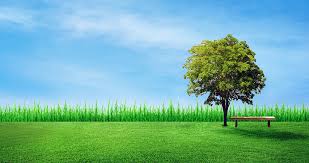                              Wewnątrzszkolny Konkurs  Plastyczny                                 „Czyste Powietrze Wokół Nas”.Tematyka konkursu obejmuje następujące zagadnienia:-zapobieganie narażenia dzieci na szkodliwe działanie dymu, w tym dymu papierosowego, dymu z komina, itp.-wzmacnianie czynników chroniących przed podejmowaniem ryzykownych i szkodliwych dla zdrowia zachowań, typu: środki ochrony roślin, itp- ochrona środowiska przed szkodliwymi czynnikami działalności człowieka;-postawa odpowiedzialności za własne zdrowie i życie oraz innych osób.Cel główny konkursu:głównym celem konkursu jest zwiększenie świadomości i wiedzy dzieci na temat szkodliwości zdrowotnej wynikającej z palenia tytoniu oraz negatywnego oddziaływania innych źródeł dymu znajdujących się w powietrzu.Cele szczegółowe konkursu:a)	szerzenie wśród dzieci wiedzy nas temat roli środowiska dla zdrowia człowieka; b)	kształtowanie postaw prozdrowotnych w zakresie dbania o środowisko oraz swoją strefę wolną od dymu, w tym dymu tytoniowego;c)	promowanie zdrowego stylu życia, aktywności fizycznej;d)	promowanie działań zmierzających do ochrony środowiska.Regulamin:Adresaci: klasy 4-8;Technika: dowolne  techniki plastyczne na płaszczyźnie, w tym płaskorzeźba, malarstwo, rysunek, grafika, kolaż , techniki  mieszane.Format: A3 i A4.Konkurs trwa od 8 stycznia do 12 lutego2024r. Ostateczny termin składania prac: 12 lutego (poniedziałek po feriach).Prace na odwrocie muszą być podpisane: imię i nazwisko, klasa, oraz tytuł pracy.Organizator przewiduje nagrody książkowe  dla trzech najlepszych prac. Za zajęcie I,II i III miejsca. Pracę będą oceniane przez komisję konkursowa powołaną przez organizatora (nie mniejszą niż 3 osoby)do końca lutego br. oraz ocenę celującą z przedmiotu plastyka, jeżeli praca będzie ukazywała tematykę konkursu. ZASADY OCENY:Komisja konkursowa wybierze laureatów, zwracając uwagę na:	-treści prozdrowotne (skala ocen od 1- 10 pkt),	-walory estetyczne  (skala ocen od 1-10 pkt),	-pomysłowość i kreatywność (skala ocen od 1-10 pkt),	-samodzielność wykonania pracy (skala od 1 do 10 pkt)UWAGI KOŃCOWE:-nie dopuszcza się prac zbiorowych;- prace nie podlegają zwrotowi i pozostają do dyspozycji organizatora;- organizator konkursu zastrzega sobie prawo prezentowania prac na gazetce szkolnej oraz na stronie internetowej szkoły.Organizator:Hanna Aftyka